Заключениеслужебной проверки по факту применения физической силык осуждённому Икавав М.В. 1992 г.р. 	Комиссией в составе: председателя вриозаместителя начальника ФКУ ИК-6 капитана внутренней службы Латкина А.А., и членов комиссии: врио начальника оперативного отдела капитана внутренней службы 
Барашова В.Н., врио начальника отдела безопасности капитана внутренней службы Подъяпольского А.В.,во исполнение приказа начальника учреждения № 309 от08.09.2017 проведена служебная проверка по факту применения физической к осуждённому Икавав М.В. 1992 г.р. Основанием проведения служебной проверки является рапорт младшего инспектора второй категории группы надзора отдела безопасности старшины внутреннейслужбы СакуроваЮ.В.Цель служебной проверки – установление факта, обстоятельств и правомерности применения сотрудниками ФКУ ИК-6 УФСИН России по Камчатскому краю к осужденному Икавав М.В. физической силы.В результате проверки установлено:Икавав Макар Валерьевич05.03.1992 г.р.,уроженец Камчатский край Тигильский район пгт. Палана. Гражданин РФ. Проживал по адресу:Камчатский край Тигильский район пгт. Паланаул.Совхозная д. 9 кв. 13.Осужден 30.08.2012, к 8 годам лишения свободы в ИК строгого режима по ч. 4 ст. 111УК РФ. Начало срока 01.02.2012. Конец срока 31.01.2020.08 сентября 2017 года в 09 часов 25 минут осужденный 10 отряда Икавав Макар Валерьевич 1992 года рождения, содержащийся в штрафном изоляторе в камере №11 (ШИЗО), во время приема-сдачи дежурства в ШИЗО-ПКТ-ЕПКТ был выведен из камеры для ее технического осмотра. При выводе из камеры данный осужденный был предупрежден, что в случае неповиновения или противодействия законным требованиям сотрудника уголовно-исполнительной системы, в соответствии со ст. 29-30 Федерального закона № 503 от 28.12.2016 года «О внесении изменений в Закон Российской Федерации «Об учреждениях и органах исполняющих уголовное наказание в виде лишения свободы»» к нему будет применена физическая сила и специальные средства.Во время передвижения осуждённого по коридору, в соответствии с
п. 164 Приказа Минюста России № 295 от 16.12.2016 «Об утверждении Правил внутреннего распорядка исправительных учреждений» «осужденные содержащиеся в ШИЗО, ПКТ, ЕПКТ при передвижении за пределами камер держат руки за спиной»,была подана команда «руки за спину». На неоднократно повторенные требования сотрудников администрации осуждённый Икавав М.В. не реагировал, был неоднократно предупреждён, что в случае невыполнения законных требований сотрудников администрации к нему в соответствии с действующим законодательством будет применена физическая сила и специальные средства, но продолжал совершать противоправные действия.В следствии чего, согласно п.3 ст.29 ФЗ №503 от 28.12.2016г. «О внесении изменений в Закон Российской Федерации «Об учреждениях и органах исполняющих уголовное наказание в виде лишения свободы»» (для пресечения неповиновения или противоправного действия законным требованиям сотрудников уголовно-исполнительной системы), к осуждённому Икавав М.В. 1992 г.р. была применена физическая сила, а именно, приём «загиб руки за спину» и осуждённый был сопровождён к месту проведения личного неполного обыска. В ходе проведения личного неполного обыска осуждённый Икавав стал активно препятствовать проведению обыска и оказывать физическое сопротивление сотрудникам администрации, отталкивать их махая руками, в следствии чего, осуждённый потеряв равновесие ударился головой о стену. В поведении осужденного стали проявляться признаки буйства. Для пресечения попытки членовредительства осуждённый Икавав, для прекращения с его стороны противоправных действийбыл положен на пол и таким образом обездвижен.После того, как осуждённый Икававбыл положен на пол, противоправные действия с его стороны прекратились. После того как осужденный Икавав успокоился и прекратил противоправные действия, его прекратили удерживать и ему была дана команда «встать, руки за спину».Для проведения полного личного обыска осужденный был сопровождён в комнату младшего инспектора по ШИЗО-Е(ПКТ). В ходе проведения личного полного обыскау осужденного Икававбыла обнаружена и изъята простынь, которая была намотана на его теле. Осужденный Икавав08.09.2017 в 09-30 был осмотрен фельдшером МЧ «№1» ФКУЗ МСЧ-41Шевец О.С.,на предмет наличия или отсутствия телесных повреждений.При осмотре состояние осужденного Икававудовлетворительное. Диагноз: ссадина кожных покровов надбровной дуги справа. Ссадина кожных покровов задней поверхности верхней трети левого плеча. В оказании неотложной медицинской помощи не нуждается. Материал зарегистрирован в ЖРИП № 29. Применение физической силы зафиксировано на видеорегистратор "Дозор".Данные факты подтверждаются: рапортом о применении физической силы младшего инспектора второй категории группы надзора старшины внутренней службы Сакурова Ю.В. и актом о применения физической силы; рапортоммладшего инспектора первой категории группы надзора прапорщика внутренней службы Анисина Е.В., рапортом инспектора отдела безопасности лейтенанта внутренней службы Гасанова Р.Х., актом осмотра осужденного Икавав Макара Валерьевича 1992 г.р. на предмет телесных повреждений полученных в результате применения ФС; докладной фельдшера филиала МЧ №1 ФКУЗ МСЧ-41 ФСИН России ШевецО.С.; рапортом о допущенном нарушении осужденным Икавав и актом об отказе от дачи письменное объяснение по факту допущенного нарушения ПВР.Таким образом, в ходе проведенной проверки, по факту применения в отношении осужденного Икавав М.В.физической силы,нарушений норм действующего законодательства со стороны сотрудников учреждения не установлено.Выводы и предложения по результатам служебной проверки:Проверку по факту применения 08.09.2017 физической силы к осуждённомуИкавав М.В.,считать оконченной.Признать применение физической силы в соответствии со ст. 86 УИК РФ, ст. 29ФЗ № 503 «О внесении изменений в закон Российской Федерации «Об учреждениях и органах, исполняющих уголовные наказания в виде лишения свободы» к осуждённому Икавав М.В. правомерным.Направить копию заключения служебной проверки прокурору, осуществляющему надзор за соблюдением законов при исполнении уголовных наказаний.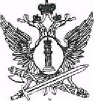 УПРАВЛЕНИЕ ФЕДЕРАЛЬНОЙ СЛУЖБЫИСПОЛНЕНИЯ НАКАЗАНИЙПО КАМЧАТСКОМУ КРАЮФЕДЕРАЛЬНОЕ КАЗЕННОЕ УЧРЕЖДЕНИЕИСПРАВИТЕЛЬНАЯ КОЛОНИЯ № 6 (ФКУ ИК-6 УФСИН России по Камчатскому краю)Карьерная., ул., . Елизово, Камчатский край, 684000 тел. (415-31) 6-11-76, факс (415-31) 7-37-22ik6@41.fsin.suУТВЕРЖДАЮВрио начальника ФКУ ИК-6 УФСИН Россиипо Камчатскому краюмайор внутренней службы ______________С.Г. Хачатурян«____» ____________ 20__ годаВрио заместителя начальникакапитан внутренней службы А.А. ЛаткинВрио начальника оперативного отделакапитан внутренней службы    В.Н.БарашовВрио начальника отдела безопасности капитан внутренней службы    	                                  А.В. Подъяпольский